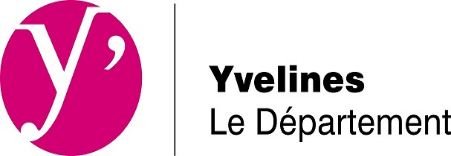 Direction de la Culture, des Patrimoineset des ArchivesHôtel du département					2, place André Mignot78012 Versailles Cedexwww.yvelines.frVotre référent à la D.C.P.A.Pôle Sauvegarde et TransmissionDes PatrimoinesAurélie CARTON et Lydie OVOIS-PASQUIERSTéléphone : 01.61.37.36.95 ou 36.35Courriel : acarton@yvelines.fr et lovois-pasquiers@yvelines.frRESTAURATION DES PATRIMOINES HISTORIQUES2017 - 2019DEMANDE DE SUBVENTION Patrimoine monumental non protégé en péril Patrimoine monumental protégé MH en périlCE FORMULAIRE REMPLACE LES FORMULAIRES 1 ET 2 PRECEDEMMENT UTILISESAttention : les dossiers sont instruits dans la limite des crédits disponibles et les demandes validées après le 15 juillet de l’année en cours pourront faire l’objet d’un report du vote et/ou du versement de l’aide départementale sur l’exercice suivant.VOTRE STRUCTURENom du Directeur(trice) des Finances ou du responsable financier du dossier :…………………………………………………………………………………………………………….Téléphone : ………………………		Site web : …………………………..Responsable du dossier : ………………………………………………………………………………….Fonction : ………………………………………………………………………………………………...Téléphone : ………………………		Courriel : …………………………...Nom du Responsable du Projet de restauration (si différent) : ……………………………………………Fonction : ………………………………………………………………………………………………...Téléphone : ………………………..		Courriel : …….........................................2. DESCRIPTION DU PROJETIdentification du projet de restaurationLe monument concerné est-il ?Une propriété publique. Préciser :…………………………………………………………………Une propriété privée. Préciser :……………………………………………………………………Localisation du monumentLe monument est-il actuellement ouvert au public ?OuiNonPartiellement (précisez le nombre de jour par an) : …………………………………………….Suite aux travaux, le lieu sera-t-il ouvert et accessible au public ?OuiNonUsage actuel du monumentUtilisation du bâtiment après sa restauration (si différente)Actions de communication prévues à l’issue de la restauration du monumentAccessibilité géographique en transports en communOuiNonPréciser : ………………………………………………………………………………………………….Le monument sera-t-il accessible aux personnes à mobilité réduite ?OuiNonPartiellement (préciser) : ………………………………………………………………………….3. DONNEES FINANCIERESLe monument a-t-il bénéficié d’une subvention départementale au cours des trois exercices précédents ?OuiNonLe cas échéant, montant de la subvention : ………………………………………………………………..Type de dispositif : ………………………………………………………………………………………..…………………………………………………………………………………………………………….Partenariats prévus (soutien des institutions publiques, mécénat, fondations, partenariats associatifs). Préciser s’il s’agit d’un partenariat financier, en nature ou en industrie (communication…)BUDGET PREVISIONNEL DU PROJET DE RESTAURATIONRappel : Il est rappelé le principe d’un financement minimum par le bénéficiaire de la subvention. Ainsi, l’aide départementale pourra se cumuler avec d’autres subventions publiques ou privées selon le cadre législatif en vigueur. Le bénéficiaire ne devra pas pour un même projet solliciter d’autres subventions du Conseil départemental relevant d’autres dispositifs et des parcs naturels régionaux financés par le Département des Yvelines.Pour vous aider dans la saisie de votre demande de subvention, vous retrouverez sur le portail des subventions les intitulés abrégés figurant en bleu dans la liste ci-dessous.le descriptif détaillé du projet ; (Présentation du projet)les études préalables le cas échéant ; (Etudes préalables)l’avis technique de l’Architecte des Bâtiments de France (ABF) sur l’intérêt patrimonial et la pertinence des travaux pour les édifices non protégés M.H. et sur l’état de péril de l’édifice dans tous les cas ; (Avis ABF)l’avis du Service Régional de l’Archéologie (S.R.A.) sur l’impact éventuel des travaux ; (Avis SRA)pour les édifices protégés M.H : l’arrêté d’attribution de subvention de l’Etat (DRAC) ; (Arrêté subvention DRAC)l’autorisation de travaux des Services de l’Etat (Conservation Régionale des Monuments Historiques (C.R.M.H.), Union Départementale de l’Architecture et du Patrimoine (U.D.A.P.))(Autorisation de travaux)  les devis estimatifs des travaux en H.T. ; (Devis estimatif)le plan de financement du projet en H.T. ; (Plan de financement)la délibération du conseil municipal ou maître d’ouvrage approuvant le projet, sollicitant une aide départementale, inscrivant les dépenses correspondantes au budget communal et attestant du non commencement d’exécution des travaux ; (Délibération collectivité)l’échéancier prévisionnel de réalisation des travaux ; (Echéancier)le formulaire de demande de subvention complété ; (Demande de subvention)un RIB. (Relevé d'identité bancaire)Attention : la taille maximale autorisée pour chaque document à transmettre numériquement est de 20 Mo.COUT PREVISIONNEL H.T.DES RESTAURATIONSSUBVENTIONNABLESCOUT PREVISIONNEL H.T.DES RESTAURATIONSSUBVENTIONNABLESFINANCEMENTFINANCEMENTSUBVENTIONS DEPARTEMENTHonorairesD.C.P.A. – Restauration des Patrimoines HistoriquesTravauxAUTRES SUBVENTIONSD.R.A.C. Ile-de-FranceConseil Régional d’Ile-de-FranceRéserve parlementaireFrais CSPSAutres (préciser)Frais assuranceAUTRES PRODUITSFondation du PatrimoineAutresMécénatAPPORT DU PROPRIETAIRETOTALTOTALLES PIÈCES A FOURNIR(voir règlement du dispositif départemental)